Publicado en La Seu d'Urgell, Lleida el 04/12/2020 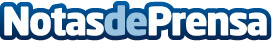 Citas a Ciegas, el método más seguro para encontrar pareja en tiempos de pandemiaEl innovador servicio online se encuentra entre los 10 ganadores del #WomanLiderTic 2020, el reto de Dones en Xarxa de esta edición, dirigido a mujeres emprendedoras y líderes de startups tecnológicasDatos de contacto:LAURA PUBILL LLACHResponsable Comunicación y Marketing640817945Nota de prensa publicada en: https://www.notasdeprensa.es/citas-a-ciegas-el-metodo-mas-seguro-para Categorias: Sociedad Madrid Cataluña Entretenimiento Emprendedores E-Commerce Innovación Tecnológica http://www.notasdeprensa.es